CURRICULUM VITAE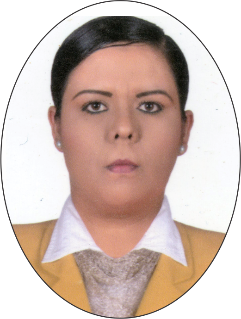 INFORMACIÓN PERSONALINFORMACIÓN PERSONALNombreSanya Karimen Cruz GordiánDirección  OficialPORTAL HIDALGO #12, COLONIA CENTRO, El Tuito, Cabo Corrientes, Jalisco; C.P. 48400Teléfono   322/2690090 EXT. 116Mail     NacionalidadMexicanaEDUCACIÓN Y FORMACIÓNFecha2003 – 2006Nombre de la InstituciónARKOS, Centro De Estudios Universitarios Arkos.Área de Estudio          Derecho.Habilidades adquiridas Derecho penal.Titulo obtenidoLicenciatura.OtrosDerecho familiar.FECHA   Julio  2016 – Actualidad.ORGANIZACIÓNH. Ayuntamiento Cabo Corrientes.      CARGO   Jefa de Educación.FUNCIONES  FECHAOctubre 2015 - Junio 2016.ORGANIZACIÓNSistema DIF de Cabo Corrientes.CARGO  Directora General.FUNCIONES2015-2016FECHA Secretaria de Educación Pública.ORGANIZACIÓNMaestra en la Escuela Secundaria Técnica 137CARGODe las materias: Cultura de la Legalidad, FormaciónFUNCIONESCívica y Ética, Historia de México y Tutoría.  OTRAS CAPACIDADES Y COMPETENCIASSOCIALES DELiderazgo y Capacidad para  coordinación de diversas actividadesTECNICASUsuario intermedio plataforma Windows, Office(Procesador de textos)  OTRASFacilidad de palabra, clara expresión y redacción de documentos.REFERENCIAS PERSONALESA petición del interesado.